Čo sa dozviem o farbáchFarby sú všade okolo nás. Čím je ich viac, tým je svet veselší.Základné farby sú: modrá  žltá biela červená čiernaAko rôzne doplnkové farby vznikajú? Zamiešajte si základné farby a uvidíte:Zelená = modrá a žltáFialová = červená a modráOranžová = žltá a červenáŠedá = biela a čiernaRužová = biela a červenáHnedá = žltá a čiernaSkúsili ste? Mala som pravdu?Keď pôjdeš von, pozorne sa poobzeraj okolo. Uvidíš farby na rôznych predmetoch a veciach: preliezačky, autá, domy, oblečenie ľudí, prírodniny – stromy, tráva, kvety...Poobzeraj sa aj doma a pomenuj farby na stenách a rôznych predmetoch.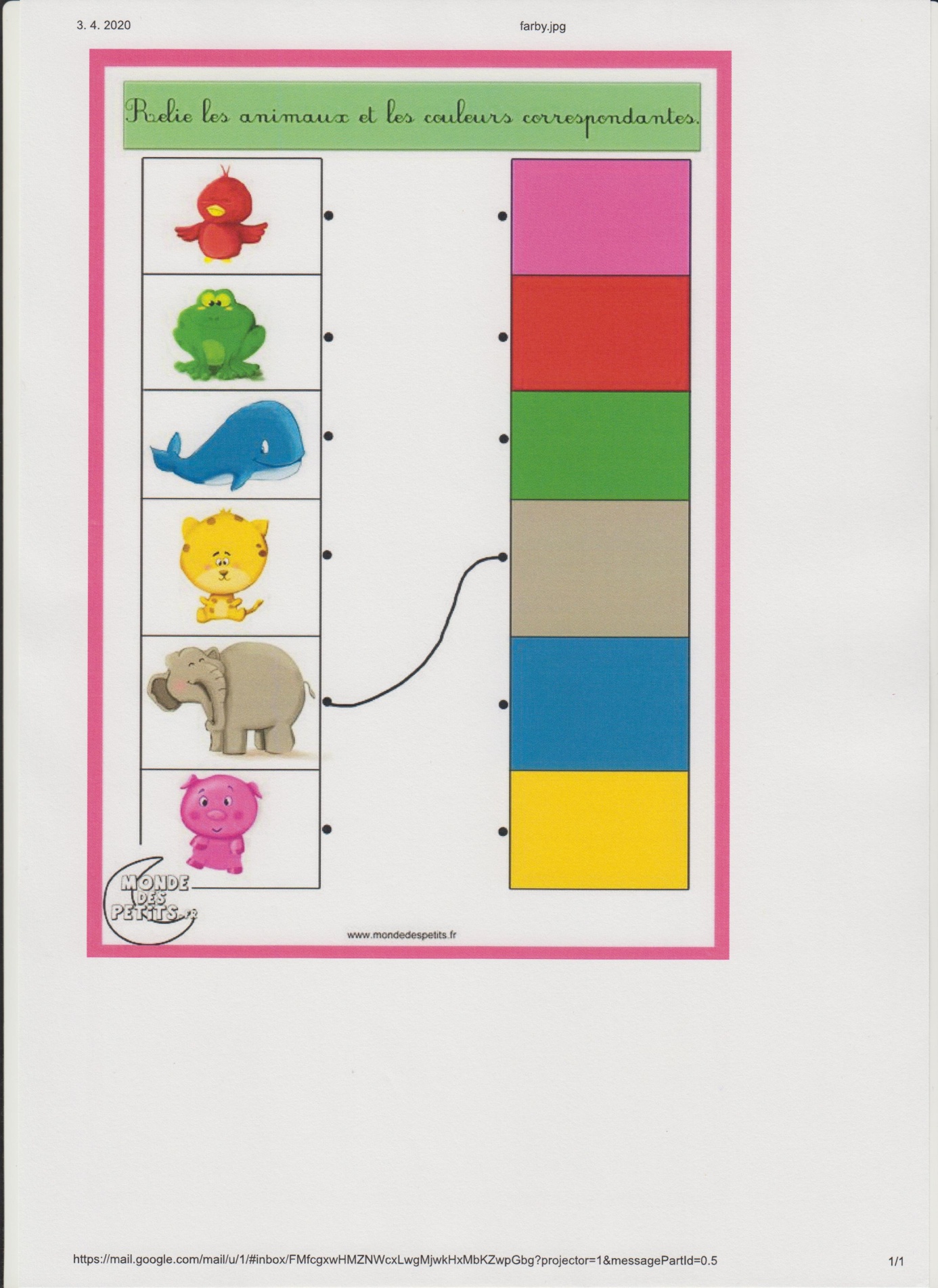 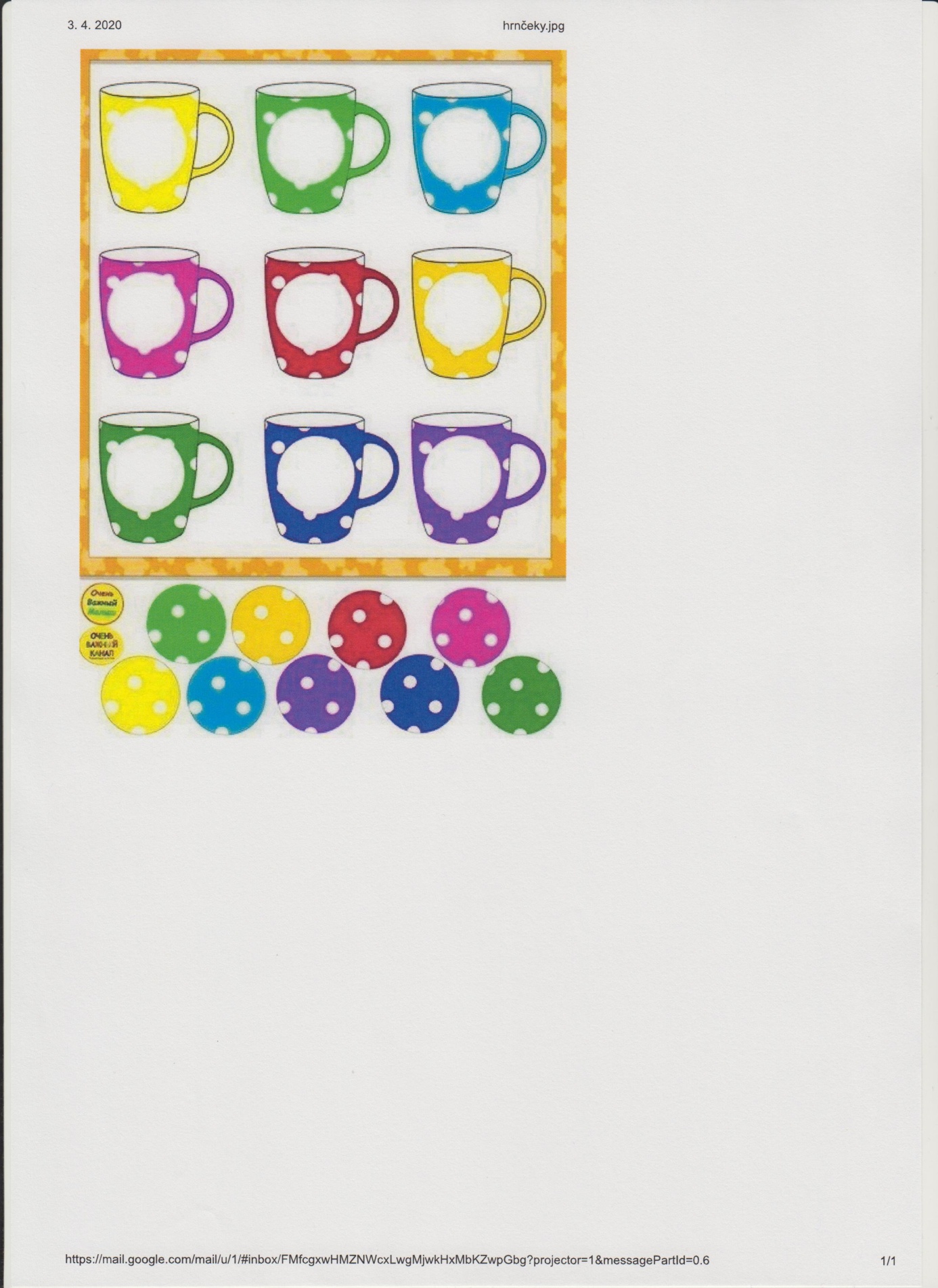 